Quick CheckoutOverviewQuick Checkout extension simplifies one-step checkout process for the Magento 2.0. This extension helps you increasing both user experience and sales revenue. Single page that gives you each and everything like dynamic product price, shipping, payment method, and gift wrap option and shipment address. The extension provides customersLogin/register URLGift wrap optionChange product quantityAdditional comments during the checkout FeaturesEasy installationExtension can be enabled/disabled by the adminReduce checkout steps from six to oneJust a single step to complete checkoutSimplify the checkout processSet title for the Quick Checkout pageFull support for registration (creating new account and logging in)Allow customer to enter a coupon code directly in the checkout pageEnable checkbox for newsletter subscriptionAllow customer to enter comment for the orderAuto-update available for shipping rates when user chooses country, zip code or region or changes the product quantity1. Configuration	To access the Magento backend administration environment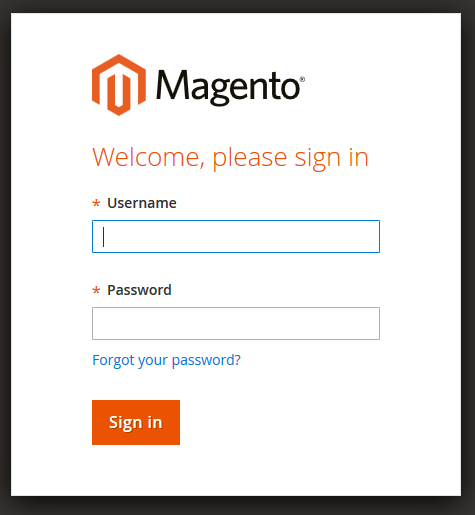 Login using the user name and password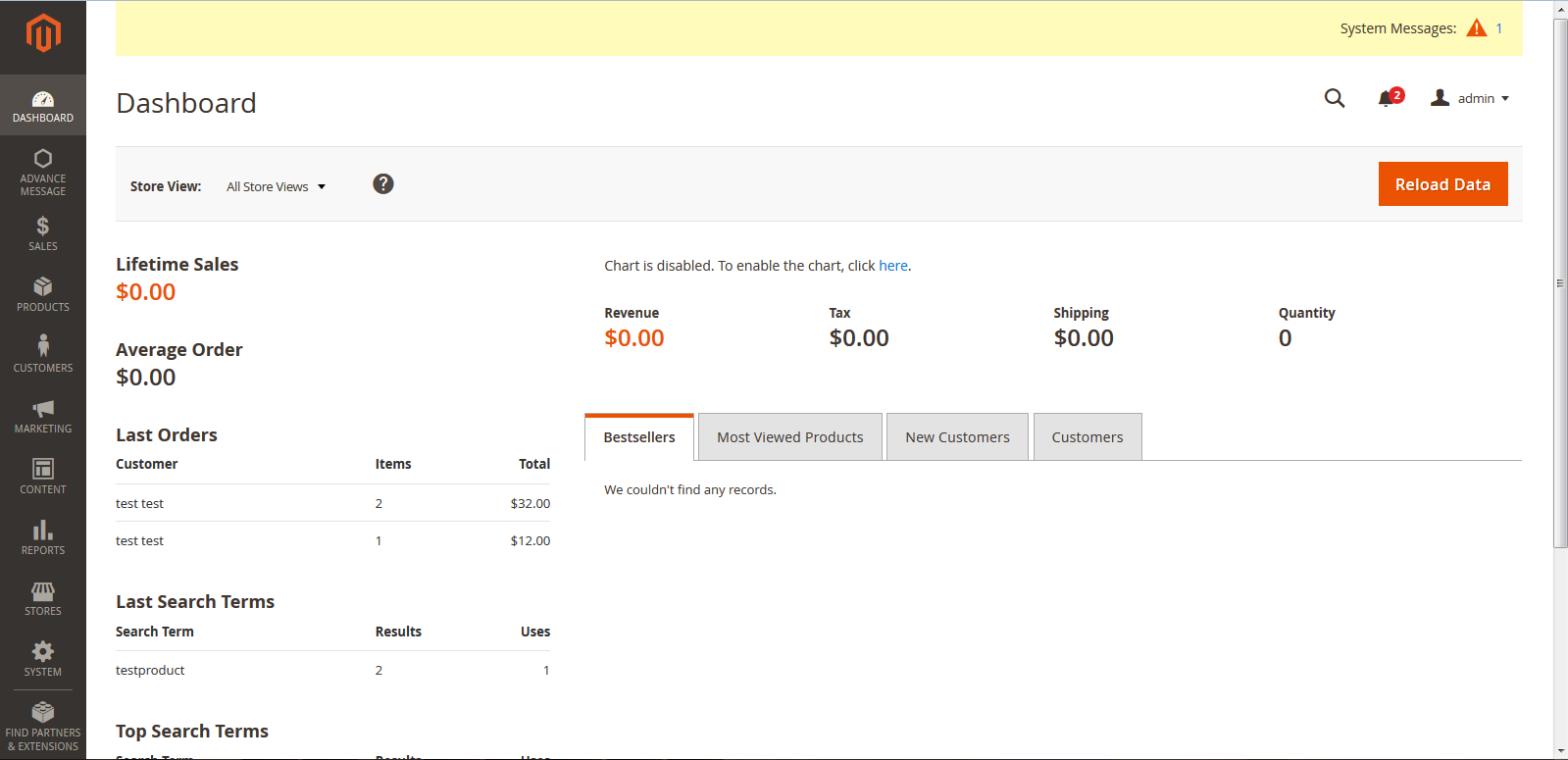 Click the Login button to display the administration panel
1.1 Quick Checkout ConfigurationSelect Stores > Zalw > Quick Checkout from admin panelEnable: Admin can enable or disable Quick CheckoutMeta Title: Admin can set the meta titleDisplay Discount field: Admin can enable or disable discount field on checkout pageEnable Order comments: Admin can enable or disable order comments field on checkout page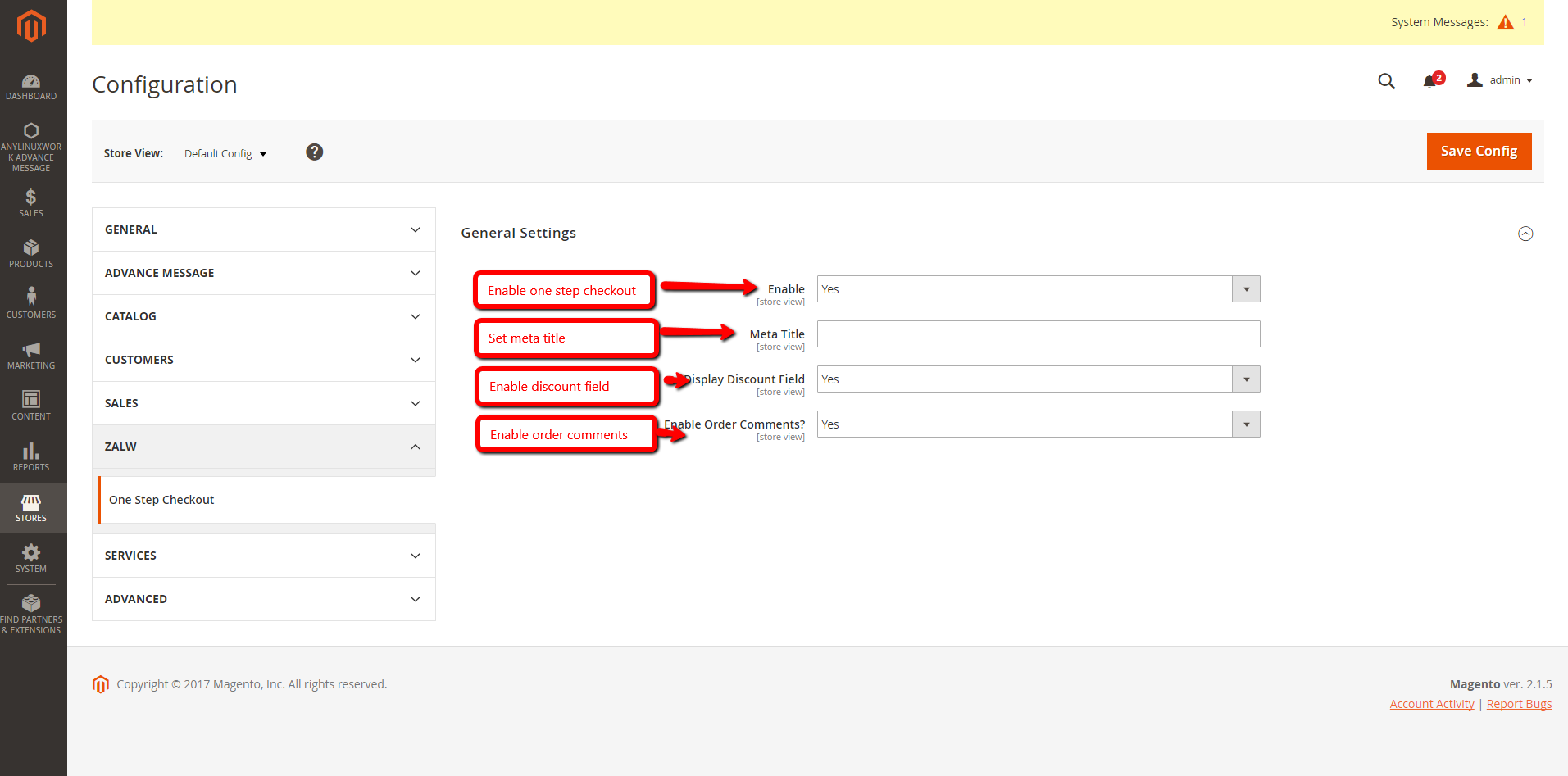 1.2 Shipping MethodsThere are various shipping methods available from where admin can choose which methods to be enable on checkout page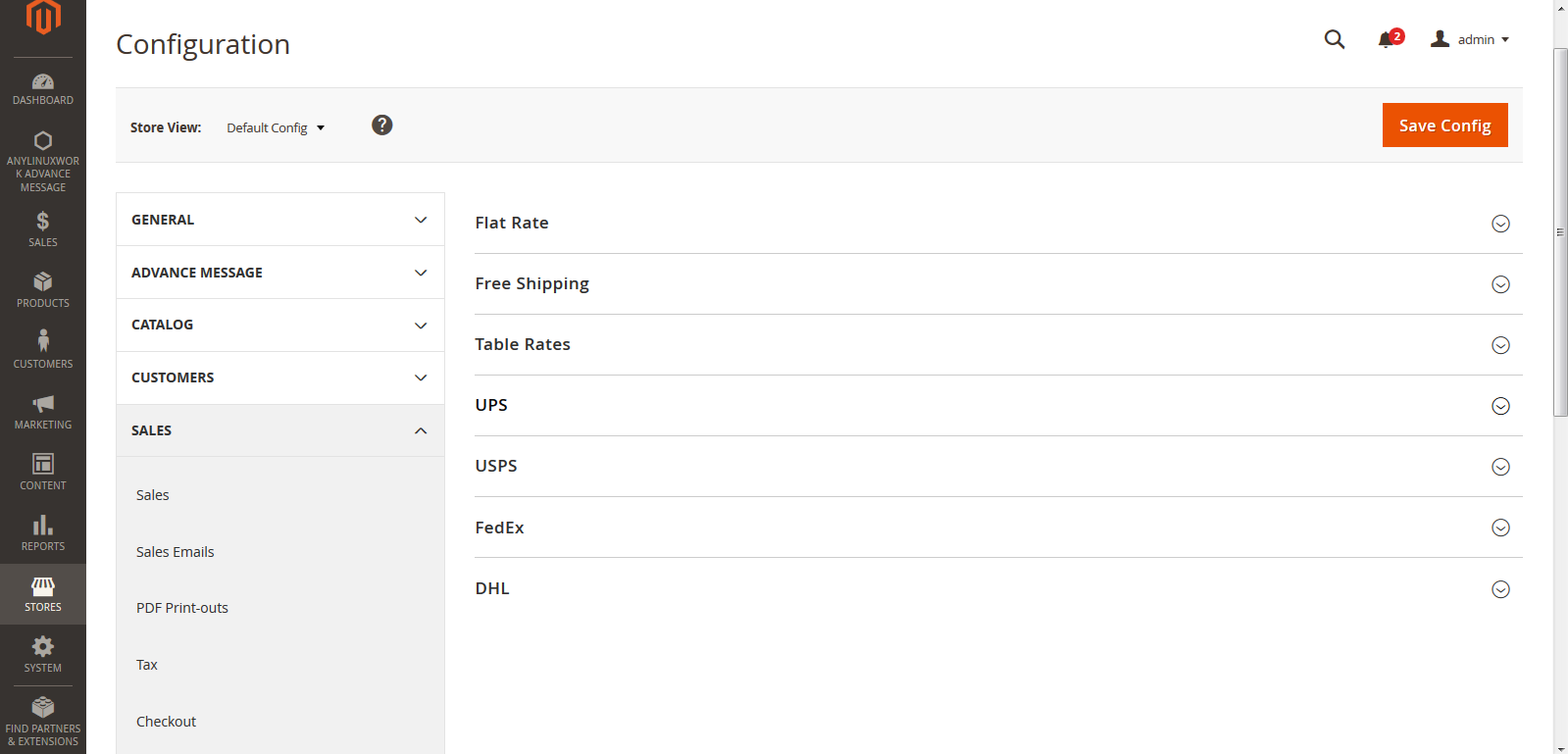 1.2.1 Flat rate shipping methodYou can enable or disable flat rate shipping method on checkout pageSet the title of payment method to be displayed on checkout pageSet the method nameSet flat rate applied on per item or per orderSet handling fee as fixed or percentSet error message to be displayed on checkout pageSet if the shipping method is applied to all countries or only specific countriesSet order in which the method will be displayed on front end1.2.2 Free ShippingYou can enable or disable free shipping method on checkout pageSet the title of payment method to be displayed on checkout pageSet the method nameSet minimum order amountSet error message to be displayed on checkout pageSet if the shipping method is applied to all countries or only specific countriesSet order in which the method will be displayed on front end1.2.3 Table ratesYou can enable or disable table rate shipping method on checkout pageSet the title of payment method to be displayed on checkout pageSet the method nameSet  condition for free shippingEnable Include Virtual Products in Price CalculationSet handling fee as fixed or percentSet error message to be displayed on checkout pageSet if the shipping method is applied to all countries or only specific countriesSet order in which the method will be displayed on front end1.2.4 UPSYou can enable or disable UPS shipping method on checkout pageSet UPS, Live account, Gateway URL, Package request type, container, weight unit, destination type, max package weight detailsSet the title of payment method to be displayed on checkout pageSet the method nameSet flat rate applied on per item or per orderSet handling fee as fixed or percentSet error message to be displayed on checkout pageSet if the shipping method is applied to all countries or only specific countriesSet order in which the method will be displayed on front end1.2.5 USPSYou can enable or disable UPS shipping method on checkout pageSet USPS, Gateway URL, Secure gateway URL, Package request type, container, weight unit, destination type, max package weight detailsSet the title of payment method to be displayed on checkout pageSet the method nameSet flat rate applied on per item or per orderSet handling fee as fixed or percentSet error message to be displayed on checkout pageSet if the shipping method is applied to all countries or only specific countriesSet order in which the method will be displayed on front end1.2.6 FedExYou can enable or disable UPS shipping method on checkout pageSet UPS, Live account, Package request type, weight unit, destination type, max package weight detailsSet the title of payment method to be displayed on checkout pageSet the method nameSet flat rate applied on per item or per orderSet handling fee as fixed or percentSet error message to be displayed on checkout pageSet if the shipping method is applied to all countries or only specific countriesSet order in which the method will be displayed on front end1.3 Frontend FunctionalityAfter hitting on Process to checkout, customers will be redirect into the Secured Checkout page. The Checkout page includes 3 steps: Name & Address, Shipping Method, Payment Method and Order Review
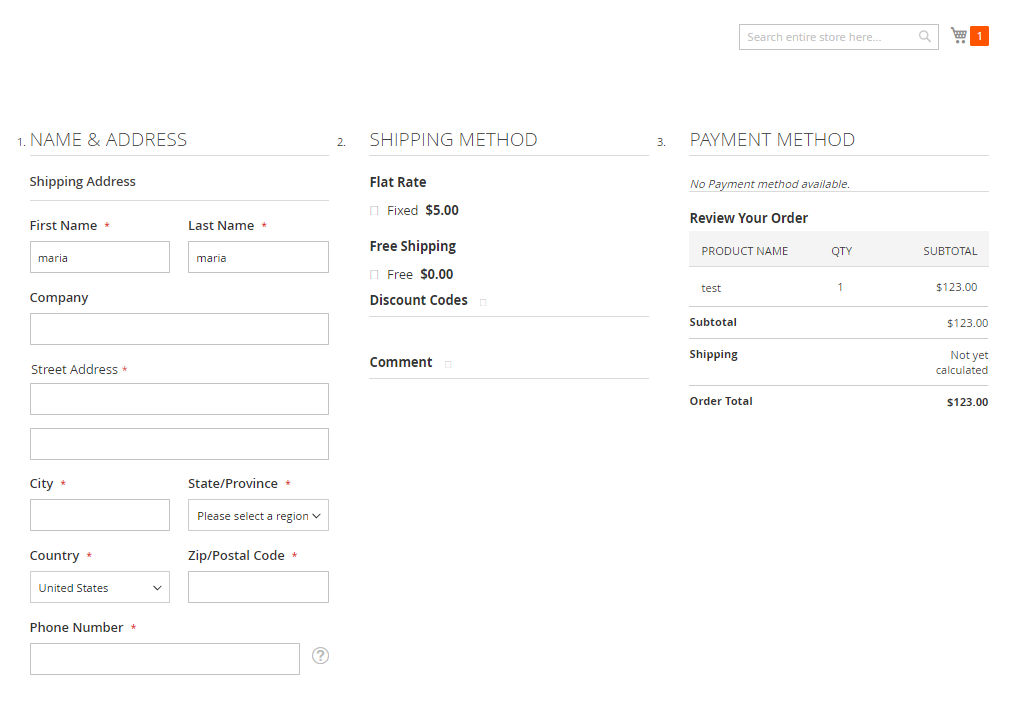 Name & Address: Customers can enter shipping addressShipping Method: Customer can select shipping method, discount code and can comment using comment boxPayment Method: When customer will enter shipping address and shipping method after that payment method will enable for the payment optionsOrder Review: Customer order detail will display with subtotal, shipping amount and order total1.3.1 Steps of Quick CheckoutName & Address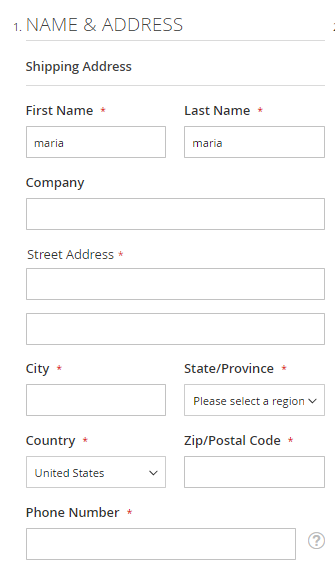 General tabs in Name & AddressFirst name: To enter first name of the customerLast Name: To enter last name of the customerCompany: To enter company  name of the customerStreet Address: To enter full address for shipping addressCity: To enter city name for shipping addressState/Province: Select state or ProvinceCountry: Select country for shipping addressZip/Postal Code: To enter Zip/postal codePhone Number: To enter phone number of the customer2. Shipping Method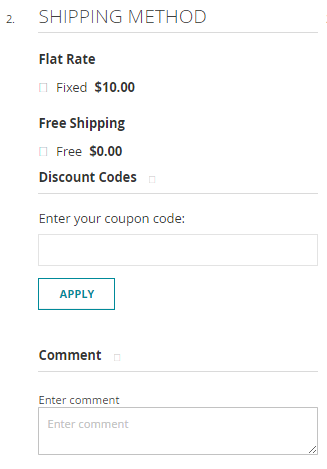 General tabs in Shipping MethodShipping method: All the shipping method which are enabled by adminDiscount codes: Customer can use active discount codeComment: Customer can comment for related order+3. Payment Method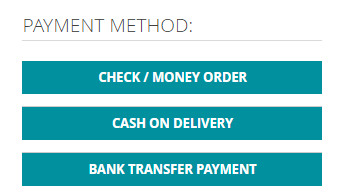 All the payment methods which are enabling from admin area will be display on checkout page4. Order Review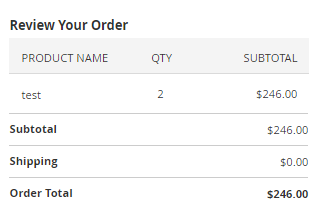 Order detail with product name, QTY, subtotal, shipping amount and order total will display in order review section.